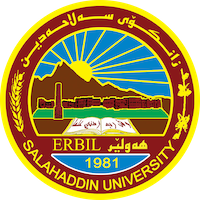 Academic Curriculum Vitae 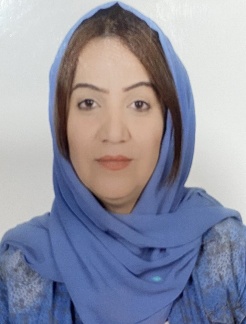 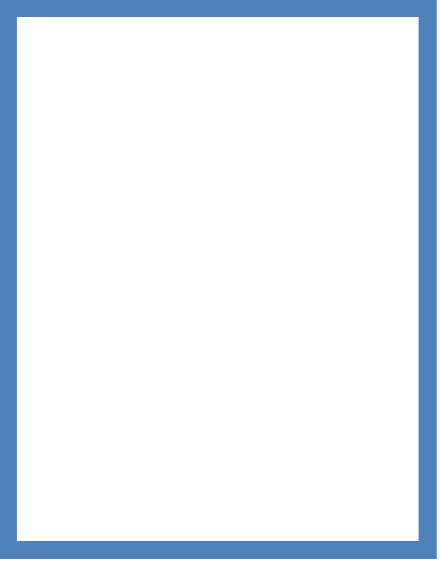 Personal Information:Full Name:Berivan Samad HawezAcademic Title:Assitant LectureEmail: (berivan.hawez@su.edu.krd)Mobile:07504945234Education:Bachelor:Kurdish Language_College of Arts”Salahaddin University_Erbil”Kurdistan Region”Iraq 2004_Master Degre:Kurdish Literature_College ofLanguage Salahaddin University_Erbil”Kurdistan Region”Iraq2011Employment:Department of Kurdish”College of Language”Salahaddin University-Erbil”Kurdistan Region”IraqQualifications Certificate of Teaching Method Course 5/9/2012_20/10/2012IT qualificationsEnglish Language for academic purpose on 11-3-2019Any professional qualificationYou could put any professional courses you have attendedTeaching experience:Kurdish Studies( teaching  undergraduate student at collage of Basic EducationNatioEconomicsKurdish Studies( teaching  undergraduate student at collage of  LanguagesResearch and publicationsState all researches, publication you made.Conferences and courses attended-the moderate social culture will face violence and terror during8-9/3/2023.- international Scientific Conference of Kurdish Nation kurdishFunding and academic awards List any bursaries, scholarships, travel grants or other sources of funding that you were awarded for research projects or to attend meetings or conferences.Professional memberships Member of Kurdistan teacher unionProfessional Social Network Accounts:List your profile links of ReserchGate, LinkedIn, etc.It is also recommended to create an academic cover letter for your CV, for further information about the cover letter, please visit below link:https://career-advice.jobs.ac.uk/cv-and-cover-letter-advice/academic-cover-letter/